Средства обучения и воспитанияУчебные кабинеты литературы, русского языка, географии, истории, математики, физики, биологии и химии оснащены мультимедийным оборудованием:-ноутбук;-проектор;-экран;-акустические системы;-компьютер;-документ-камера;-система PROсlass.Кабинет физики:-модульная система экспериментов на базе цифровых технологий PROlog (комплект «ФИЗИКА»);-комплекты по разделам физики «Оптика», «Молекулярная физика», «Электродинамика», «Механика».Кабинет химии и биологии:Оборудование спортивного зала: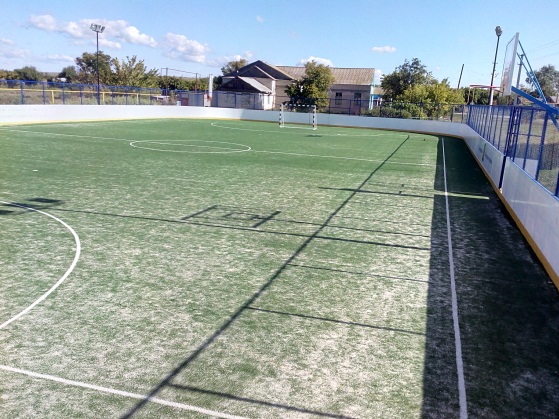 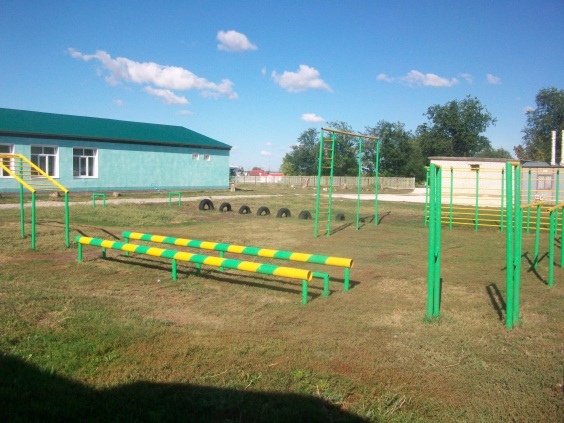 